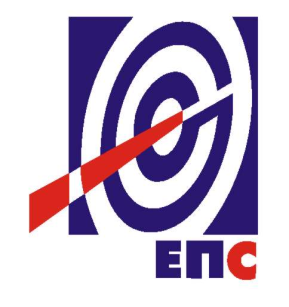 НАРУЧИЛАЦЈАВНО ПРЕДУЗЕЋЕ „ЕЛЕКТРОПРИВРЕДА СРБИЈЕ“ БЕОГРАДУлица царице Милице  број 2БеоградДРУГА ИЗМЕНАКОНКУРСНЕ ДОКУМЕНТАЦИЈЕЗА ЈАВНУ НАБАВКУ  УСЛУГЕ ИЗРАДА ИТД ЗА САНАЦИЈУ БРОДСКЕ ПРЕДВОДНИЦЕ ХЕ „ЂЕРДАП 1“- У ПРЕГОВАРЧКОМ ПОСТУПКУ СА ОБЈАВЉИВАЊЕМ ПОЗИВА ЗА ПОДНОШЕЊЕ ПОНУДА – ЧЛАН 123. ЗЈН -ЈАВНА НАБАВКА БРОЈ ЈН/2000/0332/2017(заведено у ЈП ЕПС број 12.01.408675/15-17  од 09.10.2017. године)Београд, октобар 2017. годинеНа основу члана 63. став 1. и члана 54. Закона о јавним набавкама („Сл. гласник РС”, бр. 124/12, 14/15 и 68/15), чл. 2. Правилника о обавезним елементима конкурсне документације у поступцима јавних набавки и начину доказивања испуњености услова („Сл. гласник РС” бр. 86/2015), Комисија је сачинила:ДРУГУ ИЗМЕНУКОНКУРСНЕ  ДОКУМЕНТАЦИЈЕЗА ЈАВНУ НАБАВКУ  УСЛУГА ИЗРАДА ИТД ЗА САНАЦИЈУ БРОДСКЕ ПРЕДВОДНИЦЕ ХЕ „ЂЕРДАП 1“- У ПРЕГОВАРЧКОМ ПОСТУПКУ СА ОБЈАВЉИВАЊЕМ ПОЗИВА ЗА ПОДНОШЕЊЕ ПОНУДА – ЧЛАН 123. ЗЈН -1.У одељку 8. „Обрасци“, Образац 7.1 Потврда референце понуђача,  мења се и гласи као у прилогу овог акта.2.Ова измена и допуна конкурсне документације се објављује на Порталу јавних набавки и интернет страници Наручиоца.                                                                                     Комисија за јавну набавку                                                                                број 2000/0332/2017                                                                                               _____________________Доставити:- АрхивиОБРАЗАЦ 7.1.Под материјалном и кривичном одговорношћу издајемо следећу ПОТВРДУ РЕФЕРЕНЦЕ ПОНУЂАЧАКојом у својству Корисника услуге потврђујемо да је  _______________________________________ за нас извршио услуге ________________________________ које су обухватале услуге израде идејног пројекта (машински и електро део) реконструкције - санације (непотребно прецртати) електрохидрауличких погона хидромеханичке опреме на високим бранама хидроенергетских објеката,  у периоду од ________ године до _________ године, по основу Уговора број _________ од __________, Наведена услуга је извршена у уговореном року, обиму, квалитету,  без икаквих примедби и без рекламације.Место вршења услуга је _____________________________________________.Референца се издаје на захтев ______________________________________ ради учешћа у отвореном поступку јавне набавке услугa Израда ИТД за санацију бродске предводнице ХЕ “Ђердап1” - ЈН/2000/0332/2017, и у друге сврхе се не може користити.                                                                                                         (Име и презиме)Напомена: Потврда која садржи све затражене информације о референтном пројекту може бити издата и у другој форми на меморандуму претходног наручиоца. На њој не мора бити наведен назив и број јавне набавке. Назив НаручиоцаСедиште, улица и бројТелефон, факс, е mailМатични бројПИБОвлашћено лице и функција код НаручиоцаМесто, датум:М.П.Овлашћено лице Наручиоца: